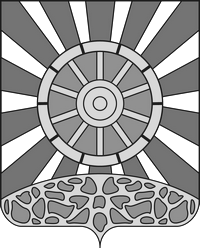 АДМИНИСТРАЦИЯ  УНИНСКОГО  РАЙОНА   КИРОВСКОЙ  ОБЛАСТИ ПОСТАНОВЛЕНИЕ28.05.2021                                                                                          № 189пгт УниОб установлении публичного сервитутаВ соответствии со статьей 23 Земельного кодекса Российской Федерации, Федеральным законом от 25.10.2001 № 137 –ФЗ « О введении в действие Земельного кодекса Российской Федерации», Федеральным законом от 13.07.2015 № 218-ФЗ « О государственной регистрации недвижимости», в целях обеспечения нужд местного населения без изъятия земельных участков, администрация Унинского района ПОСТАНОВЛЯЕТ:Утвердить описание местоположения границ публичного сервитута, проходящего по части земельного участка с кадастровым номером 43:34:000000:123, согласно приложению.Установить, согласно описанию местоположения границ публичного сервитута, указанному в пункте 1 настоящего постановления, публичный сервитут в отношении части земельного участка 43:34:000000:123/чзу1, адрес: Кировская область, Унинский район, Порезское сельское поселение, с. Порез.Определить для публичного сервитута, указанного в пункте 2 настоящего постановления, следующие характеристики:Цель установления: в целях обеспечения прохода или проезда, площадью 1301 кв.м.Срок публичного севитута: бессрочно. 	4.     МУ «Управление по вопросам муниципальной собственности и жизнеобеспечения администрации  Унинского района»  в срок не более чем пять рабочих дней со дня принятия постановления, направить данное постановление  в Управление Росреестра по Кировской области.5.  Настоящее постановление подлежит опубликованию  на официальном сайте Унинского района.Глава Унинского  района                                                               Т.Ф. Боровикова